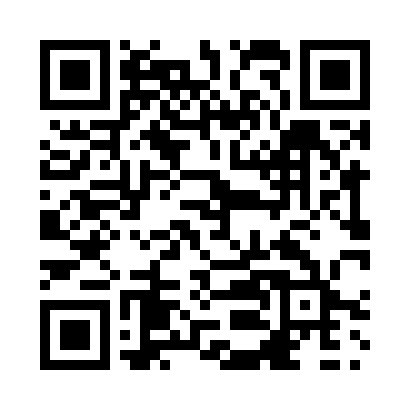 Prayer times for Nail Pond, Prince Edward Island, CanadaMon 1 Jul 2024 - Wed 31 Jul 2024High Latitude Method: Angle Based RulePrayer Calculation Method: Islamic Society of North AmericaAsar Calculation Method: HanafiPrayer times provided by https://www.salahtimes.comDateDayFajrSunriseDhuhrAsrMaghribIsha1Mon3:235:261:206:469:1511:172Tue3:235:261:206:469:1411:173Wed3:245:271:216:469:1411:174Thu3:245:281:216:469:1411:175Fri3:255:281:216:469:1311:176Sat3:255:291:216:469:1311:177Sun3:265:301:216:469:1211:168Mon3:285:311:216:459:1211:149Tue3:295:321:226:459:1111:1310Wed3:315:321:226:459:1111:1211Thu3:325:331:226:459:1011:1112Fri3:345:341:226:449:0911:0913Sat3:355:351:226:449:0911:0814Sun3:375:361:226:449:0811:0615Mon3:395:371:226:439:0711:0516Tue3:415:381:226:439:0611:0317Wed3:425:391:236:429:0511:0218Thu3:445:401:236:429:0411:0019Fri3:465:411:236:419:0310:5820Sat3:485:421:236:419:0310:5721Sun3:505:431:236:409:0110:5522Mon3:515:451:236:409:0010:5323Tue3:535:461:236:398:5910:5124Wed3:555:471:236:398:5810:4925Thu3:575:481:236:388:5710:4826Fri3:595:491:236:378:5610:4627Sat4:015:501:236:368:5510:4428Sun4:035:521:236:368:5310:4229Mon4:055:531:236:358:5210:4030Tue4:075:541:236:348:5110:3831Wed4:095:551:236:338:4910:36